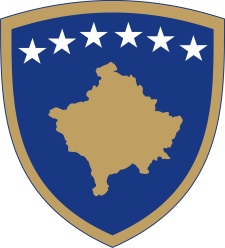 Republika e KosovësRepublika Kosova - Republic of KosovoQeveria - Vlada - Government                                  Br. 01/110              Datum: 30. 09.2016Na osnovu  člana  92 stav 4. i člana  93 stav  (4) Ustava Republike Kosovo,  člana 4 Pravilnika br. 02/2011 o oblastima administrativnih odgovornosti Kancelarije Premijera i ministarstava, izmenjenog i dopunjenog Pravilnikom br. 07/2011, i člana 19 Pravilnika o radu Vlade Republike Kosova  br. 09/2011, Vlada Republike Kosova je, na sednici održanoj 30. septembra 2016 godine, donela:O D L U K UUsvajaju  se  izvodi zapisnika i transkripti  sa 104,105 i 106 sednice Vlade Republike Kosova.Odluka stupa na snagu danom potpisivanja. Isa MUSTAFA      								___________________                                                                                                           Premijer Republike Kosovo  Dostavlja se:Zamenicima premijerasvim ministarstvima  (ministrima )Generalnom sekretaru KPR-a  Arhivi Vlade         Republika e KosovësRepublika Kosova - Republic of KosovoQeveria - Vlada - Government                                  Br. 02/110              Datum: 30. 09.2016Na osnovu  člana  92 stav 4. i člana 93 stav (4) Ustava Republike Kosova, člana 6 stava 1. Zakona br.03/L-149 o Civilnoj Službi Republike Kosova, člana 4 Pravilnika br. 02/2011 o oblastima administrativnih odgovornosti Kancelarije premijera i ministarstava, izmenjen i dopunjen  Pravilnikom br. 07/2011, i člana 19 Pravilnika o radu Vlade Republike Kosova br. 09/2011, Vlada Republike Kosova,  na sednici održanoj 30. septembra 2016 godine, donela:O D L U K UUsvaja Nacrt zakona o izmenama i dopunama Zakona br.02&L/31 o verskoj slobodi na Kosovu.Zadužuje se Generalni sekretar Kancelarije premijera da Nacrt zakona   iz tačke 1. ove odluke prosledi Skupštini Republike Kosova na razmatranje i usvajanje.Odluka stupa na snagu danom potpisivanja. Isa MUSTAFA      								___________________                                                                                                           Premijer Republike Kosovo  Dostavlja se:Zamenicima premijerasvim ministarstvima  (ministrima )Generalnom sekretaru KPR-a  Arhivi Vlade   Republika e KosovësRepublika Kosova - Republic of KosovoQeveria - Vlada - Government                                  Br. 03/110              Datum: 30. 09.2016Na osnovu  člana  92 stav 4. i člana 93 stav (4) Ustava Republike Kosova, člana 6 stava 1. Zakona br.03/L-149 o Civilnoj Službi Republike Kosova, člana 4 Pravilnika br. 02/2011 o oblastima administrativnih odgovornosti Kancelarije premijera i ministarstava, izmenjen i dopunjen  Pravilnikom br. 07/2011, i člana 19 Pravilnika o radu Vlade Republike Kosova br. 09/2011, Vlada Republike Kosova,  na sednici održanoj 30. septembra   2016 godine, donela:O D L U K UUsvaja Nacrt zakona o unutrašnjoj kontroli javnih finansija na Kosovu.Zadužuje se Generalni sekretar Kancelarije premijera da Nacrt zakona   iz tačke 1. ove odluke prosledi Skupštini Republike Kosova na razmatranje i usvajanje.Odluka stupa na snagu danom potpisivanja.Isa MUSTAFA      								___________________                                                                                                           Premijer Republike Kosovo  Dostavlja se:•	Zamenicima premijera•	svim ministarstvima  (ministrima )•	Generalnom sekretaru KPR-a  •	Arhivi Vlade   Republika e KosovësRepublika Kosova - Republic of KosovoQeveria - Vlada - Government                                  Br. 04/110              Datum: 30. 09.2016Na osnovu  člana  92 stav 4. i člana 93 stav (4) Ustava Republike Kosova, člana 6 stava 1. Zakona br.03/L-149 o Civilnoj Službi Republike Kosova, člana 4 Pravilnika br. 02/2011 o oblastima administrativnih odgovornosti Kancelarije premijera i ministarstava, izmenjen i dopunjen  Pravilnikom br. 07/2011, i člana 19 Pravilnika o radu Vlade Republike Kosova br. 09/2011, Vlada Republike Kosova,  na sednici održanoj 30. septembra  2016 godine, donela:ODLUKUUsvaja se Koncept dokumenta za politiku poljoprivrede i ruralnog razvoja. Ovu odluku su dužni sprovoditi Ministarstvo  poljoprivrede, šumarstva i ruralnog razvoja i druge nadležne institucije, u skladu sa Pravilnikom o radu Vlade.Odluka stupa na snagu nakon potpisivanja.Isa MUSTAFA      								___________________                                                                                                           Premijer Republike Kosovo  Dostavlja se:•	Zamenicima premijera•	svim ministarstvima  (ministrima )•	Generalnom sekretaru KPR-a  •	Arhivi Vlade Republika e KosovësRepublika Kosova - Republic of KosovoQeveria - Vlada - Government                                  Br. 05/110              Datum: 30. 09.2016Na osnovu  člana 92. stav 4. i člana 93 stav (4) Ustava Republike Kosova, člana 4. Pravilnika br. 02/2011 o oblastima administrativne odgovornosti Kancelarije premijera i ministarstava, izmenjen i dopunjen Pravilnikom br. 07/2011 i člana 19. Pravilnika  o radu Vlade Republike Kosova br. 09/2011, Vlada Republike Kosova, na sednici održanoj 30. septembra 2016, donela:O D L U K UUsvaja se Koncept dokumenta za zdravstveno osiguranje. Ovu odluku su dužni sprovoditi Ministarstvo   zadravlja  i druge nadležne institucije, u skladu sa Pravilnikom o radu Vlade.Odluka stupa na snagu nakon potpisivanja.Isa MUSTAFA      								___________________                                                                                                           Premijer Republike Kosovo  Dostavlja se:•	Zamenicima premijera•	svim ministarstvima  (ministrima )•	Generalnom sekretaru KPR-a  •	Arhivi Vlade Republika e KosovësRepublika Kosova - Republic of KosovoQeveria - Vlada - Government                                  Br. 06/110              Datum: 30. 09.2016Na osnovu  člana 92. stav 4. i člana 93 stav (4) Ustava Republike Kosova, člana 4. Pravilnika br. 02/2011 o oblastima administrativne odgovornosti Kancelarije premijera i ministarstava, izmenjen i dopunjen Pravilnikom br. 07/2011 i člana 19. Pravilnika  o radu Vlade Republike Kosova br. 09/2011, Vlada Republike Kosova, na sednici održanoj 30. septembra 2016, donela:O D L U K UUsvaja se Koncept dokumenta za dijasporu. Ovu odluku su dužni sprovoditi Ministarstvo   dijaspore  i druge nadležne institucije, u skladu sa Pravilnikom o radu Vlade. Odluka stupa na snagu nakon potpisivanja. Isa MUSTAFA      								___________________                                                                                                           Premijer Republike Kosovo  Dostavlja se:Zamenicima premijerasvim ministarstvima  (ministrima )Generalnom sekretaru KP-a  Arhivi Vlade        Republika e KosovësRepublika Kosova - Republic of KosovoQeveria - Vlada - Government                                  Br. 07/110              Datum: 30. 09.2016Na osnovu  člana 92. stav 4 i člana 93. stav 4 Ustava Republike Kosovo, člana  11, 44 i 45 Zakona br. 03/L-139 o eksproprijaciji nepokretne imovine, sa izvršenim  izmenama i dopunama Zakonom br. 03/L-205, člana 4. Pravilnika  br. 02/2011 o oblastima administrativne odgovornosti Kancelarije premijera i ministarstava, izmenjen i dopunjen Pravilnikom  br. 07/2011, i člana 19. Pravilnika Vlade Republike Kosovo br. 09/2011, na zahtev Ministratva sredine i prostornog planiranja, pod br.protokola 2762 od 20.07.2016 godine, Vlada Republike Kosovo, je  na sednici  održanoj 30. septembra 2016. godine, donela :                                                                   KONAČNU  O D L U K UUsvaja se eksproprijacija u javnom  interes nekretnina vlasnika  i nosilaca interesa za realizaciju  Projekta  izgradnje „Nove gradske  toplane u Djakovici“, katastarska zona Djakovica,  Opština  Djakovica , prema tabeli koja je sastavni deo ove odluke.Integralni deo ove odluke je akt procene izrdjeo od starne Kancelarije za procenu  nepokretne imovine/Ministaratvo finansija i tabele priložene uz ovu odluku u kojima je utvrdjen iznos nadoknade za one vlasnike ili nosioce  interesa, čija su imovinska prava ili  legitimni interesi pogodjeni procesom eksproprijacije, prema tabeli procene  u „Popratnom  dopisu Akta procene“, br. Prot.3597/16 od 16.08.2016, u prilogu ove odluke  U roku od  5 (pet ) radnih dana od dana donošenja  ove odluke, Departman za eksproprijacije/MSPP   dostavlja  odluku subjektu potražiocu i drugim licima  identifikovanih u tabelama utvrdjenih u tački 1 ove odluke.U roku od  10 (deset) radnih dana od dana usvajanja  ove Odluke, Departman za eksproprijacije/MSPP  ovu odluku objavljuju u Službenom listu Republike Kosova i u jednim novinama sa velikim  tiražom na Kosovu. Protiv ove odluke imaju pravo podneti žalbu u roku od  (30)  trideset kalendarskih  dana  nadležnom sudu, samo za osporavanje iznosa  naknade  utvrdjene u ovoj odluci,  subjekat tražilac, bilo koje lice koje je vlasnik ili nosilac  interesa na nepokretnu imovinu ili  imovinska prava pogodjenih ovom odlukom, kao i svako zainteresovano lice  koje ima neposredan legitimni i materijalni interes na nepokretnoj imovini koja je predmet konačne odluke, bez obzira da li je identifikovana ili nije u tabelama priloženih uz ovu odluku.U roku od 5(pet) kalandarskih dana od dana predaje žalbe u nadležnom sudu, podnosilac žalbe treba da  5 (pet) fizičke  kopije žalbe preda  u kancealrijama Državnog pravobranilaštva/Ministarstvo pravde  i jednu kopiju žalbe u kancelarijma Departma za eksproprijacije.U roku od  (2)  dve godine od dana stupanja  na snagu ove odluke, Opština Djakovica će isplatiti  celokupan  iznos  naknade za ekproprijaciju, utvrđen u ovoj odluci.Ova odluka, zajedno sa svim  njenim tabelarnim i  i grafičkim delovima  predstavlja pravni osnov za upis u katastarske knjige na  ime novog titulara. Stupanjem na snagu ove odluke, katastarske kancelarije su  dužne da obavljaju proceduralne i tehničke radnje  za njeno  sprovođenje.Odluka stupa na snagu danom objavljivanja u Službenom listu Republike Kosova i u jednim novinama sa velikim  tiražom na Kosovu.   Isa MUSTAFA      								___________________                                                                                                         Premijer Republike Kosovo  Dostavlja se:Zamenicima premijerasvim ministarstvima  (ministrima )Generalnom sekretaru KP-a  Arhivi Vlade       Republika e KosovësRepublika Kosova - Republic of KosovoQeveria - Vlada - Government                                  Br. 08/110              Datum: 30. 09.2016Na  osnovu člana 92. stav 4. i člana 93 stav (4) Ustava Republike Kosova,  člana 17 stav 1 Zakona br.04/L-014 o računovodstvu, finansijsko izveštavanje i reviziju, člana 4. Pravilnika br. 02/2011 o  oblastima administrativnih odgovornosti Kancelarije premijera i ministarstava, izmenjen i dopunjen Pravilnikom br. 07/2011 i člana 19. Pravilnika  o radu Vlade Republike Kosova br. 09/2011, na zahtev Ministarstva finansija, pod br,prot. 2884 od 22.09.2016 godine, Vlada Republike Kosova na sednici održanoj 30. septembra 2016, donela:ODLUKUUsvaja se Izveštaj o radu Kosovskog saveta  za finansisjko izveštavanje za 2015 godinuOdluka stupa na snagu danom potpisivanja     Isa MUSTAFA      								___________________                                                                                                     Premijer Republike Kosovo  Dostavlja se:Zamenicima premijerasvim ministarstvima  (ministrima )Generalnom sekretaru KP-aArhivi Vlade     Republika e KosovësRepublika Kosova - Republic of KosovoQeveria - Vlada - Government                                  Br. 09/110              Datum: 30. 09.2016Na osnovu člana 92. stav 4. i člana 93 stav (4) Ustava Republike Kosova, člana 4. Pravilnika br. 02/2011 o oblastima administrativnih odgovornosti Kancelarije premijera i ministarstava, izmenjen i dopunjen Pravilnikom br. 07/2011 i člana 19. Pravilnika  o radu Vlade Republike Kosova br. 09/2011, Vlada Republike Kosova , na sednici održanoj 30. spetembra  2016., donela:O D L U K UO izmeni i dopuni Zakonodavnog programa Vlade Republike Kosova za 2016 godinuU Zakonodavni progrma Vlade Republike Kosova za 2016 godinu obuhvatiti sledeče nacrte zakona: Nacrt zakona o izmenama i dopunama Zakonika br. 04 / L-123 o krivičnom postupku.  30.11.2016 (MP);Nacrt zakona o izmenama i dopunama Zakona br.04 / L-149 o izvršenju krivičnih sankcija, 30.11. 2016 (MP);Nacrt zakona o izmenama i dopunama Zakona br.2004 / 26 o nasleđu, Kosova, 30.11. 2016 (MP);Nacrt zakona o izmenama i dopunama Zakona br.03 / L-007 o vanparničnom postupku, 30.11. 2016 (MP);Pomera se vremenski rok za dostavljanje nacrta zakona Vladi na usvajanje, i to:Nacrt zakona o glavnom gradu Republike Kosovo/ Priština, 31.12.2016 (MALS);Nacrt zakona o administrativnim granicama opština, 12/31/2016 (MALS);Nacrt zakona o izmenama i dopunama Zakona o Socijalno-ekonomskom  savetu, 30.11..2016 (MRSZ);Nacrt zakona o izmenama i dopunama Zakona br.04 / L-131 o penzijskim šemama  koje finansira država, 30.11.2016 (MRSZ); Povlači se iz Zakonodavnog programa Vlade Republike Kosova za 2016 godinu sledči nacrt zakona:Nacrt zakona o izmenama i dopunama  Zakona br.03/L-212 o radu(MRSZ)Zakonodavna kancelarija pri Kancelariji premijera je dužna sprovoditi ovu odlukuOdluka stupa na snagu danom potpisivanja     Isa MUSTAFA      								___________________                                                                                                   Premijer Republike Kosovo  Dostavlja se:Zamenicima Premijerasvim ministarstvima  (ministrima)Generalnom sekretaru KP-a  Arhivi Vlade                                                               